ЭССЭВоспитатель: Петрина Наталья Николаевна«Много на свете хороших профессий, но знаю моей не найти интересней»Эта мысль будет присутствовать со мной всегда на протяжении всей моей педагогической деятельности. Какое счастье, находиться рядом с детьми, помогать им, заботиться о них, играть и опекать их.  Выбор – кем быть? – определился сам собой. Конечно же, воспитателем. Годы учебы в педагогическом училище, практика в детском саду, первые дни пребывания в группе с детьми, навсегда останутся в моей памяти.  «Все мы родом из детства». И нам, взрослым не трудно понять внутренний мир детей. Себя нашла я и реализовала только в детском саду, рядом с малышами – любознательными, открытыми, доверчивыми, готовыми безгранично дарить свою любовь и отвечать окружающим добром за добро. Воспитатель – для меня это, скорее, не профессия, а образ жизни. Каждый день я прихожу к детям, мы общаемся, занимаемся, и каждый раз для меня открывается новый мир, новая жизнь. Приходя в детский сад, я попадаю в настоящий муравейник, где каждый от мала до велика, куда-то спешит, чем-то занят. Несколько десятков пар глаз наблюдает за тобой, несколько пар ушей ловят каждое твое слово, следят за интонацией твоего голоса. Это ко многому обязывает. Поэтому, оказываясь в различных ситуациях, я стараюсь помнить о том, что воспитатель должен уметь управлять своим характером и настроением. Дети учат меня быть терпеливой, сдержанной. Для меня первым условием в работе с детьми являются улыбка, радость, похвала, искренняя заинтересованность в проблемах маленького человека. Я хочу, чтобы каждому ребенку было комфортно и уютно со мной.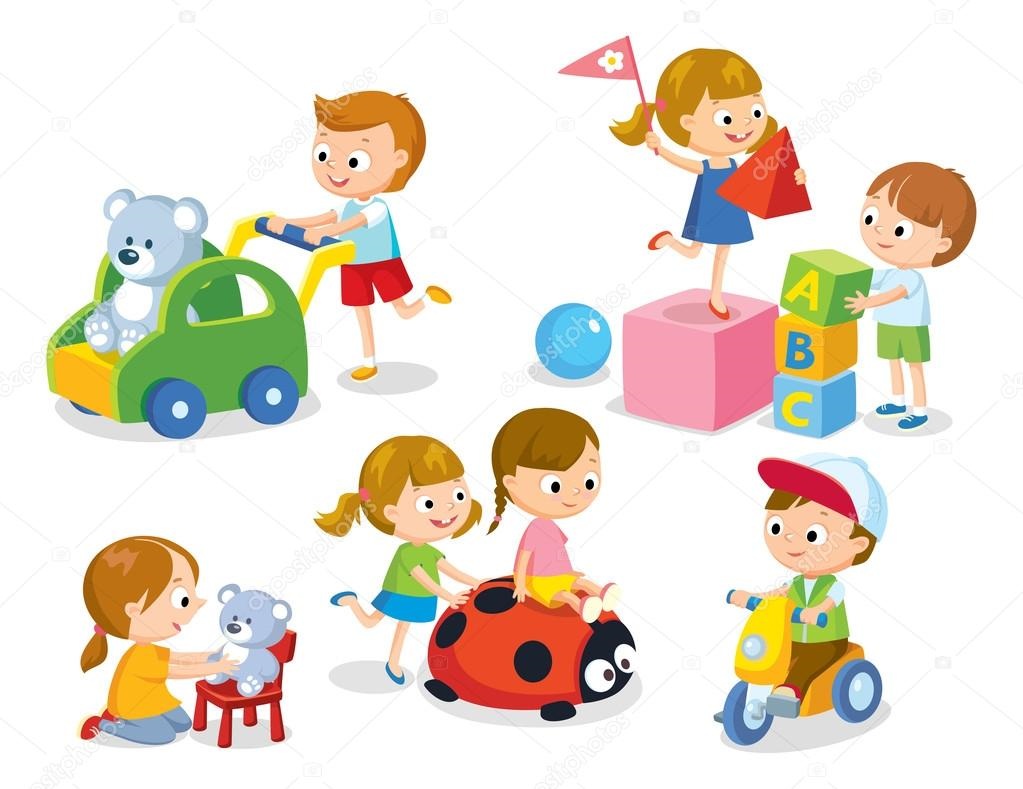 ЭССЭВоспитатель: Лакиза Юлия Петровна«Моя профессия – моё призвание»Каждый день - осенью, зимой и весной отдаю я своё сердце детям! Каждому! Молчун иль шалунишка, девочка — принцесса иль мальчишка, По кусочку, тёплой искоркой надежды, раздаю сердечные одежды...Чтобы выросли они, мудрее стали, чтоб дурного в жизни не видали,Чтоб повсюду, колокольчиками счастья, детский смех звучал бы настоящий!Каждый день — весной, зимой и летом,Я готова сердце отдать детям,Я готова в их сердечки вливать свет —Ведь чужих детей для меня нет!На свете есть тысячи профессий - нужных и интересных. Но, каждый человек должен избрать ту, которая наиболее соответствует его природным способностям и наклонностям, найти своё призвание. Я — воспитатель, и выбрала эту профессию не случайно. Я всегда любила детей, всё время возилась с малышами — и в школе, и во дворе: придумывала для них развлечения, проводила игры, устраивала разные конкурсы. Считала, что среди множества профессий на земле эта — самая интересная и привлекательная! Где детский смех слышен до небес? Конечно, в детском саду! В моём понимании, детский сад - это страна чудес, это праздник для души, когда ты видишь, как твои детки хороши, когда знаешь, что дети ждут тебя! Детский сад — это второй наш дом, в котором каждый день мы проживаем маленькую жизнь, испытывая при этом чувство радости и удовлетворения от того, что сердцем и душой проживаем её вместе со своими воспитанниками. Быть воспитателем - это и призвание, и судьба моя!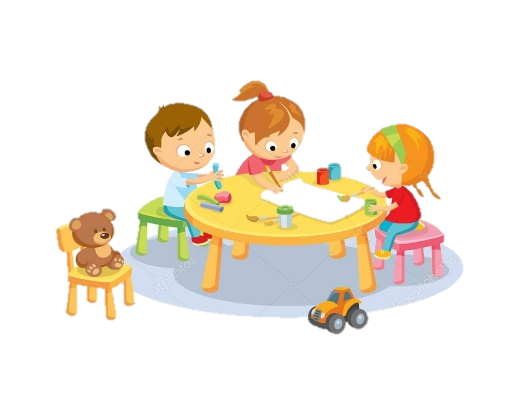 РЕЖИМ ДНЯ СРЕДНЕЙ ГРУППЫ (4-5 ЛЕТ)Холодный период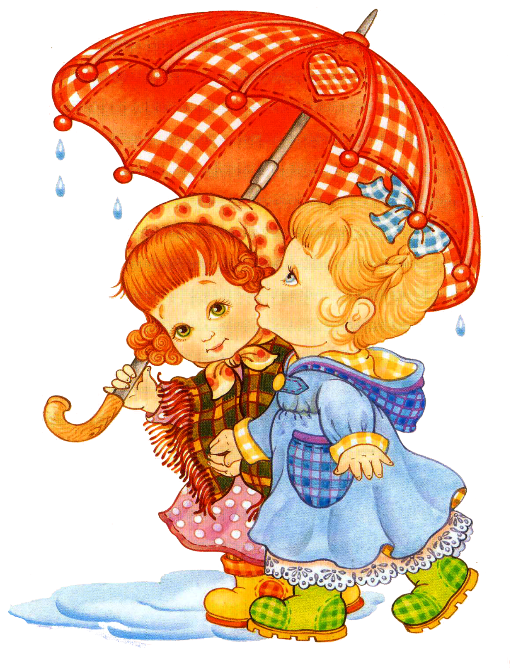 РЕЖИМ ДНЯ СРЕДНЕЙ ГРУППЫ (4-5 ЛЕТ)Тёплый период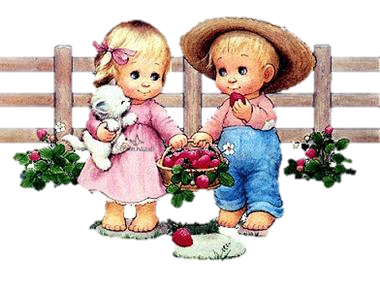 РАСПИСАНИЕорганизованной образовательной деятельностив МБ ДОУ «Детский сад №23 ст.Архонская»на 2019-2020 учебный год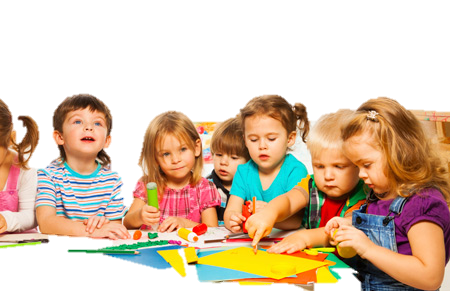 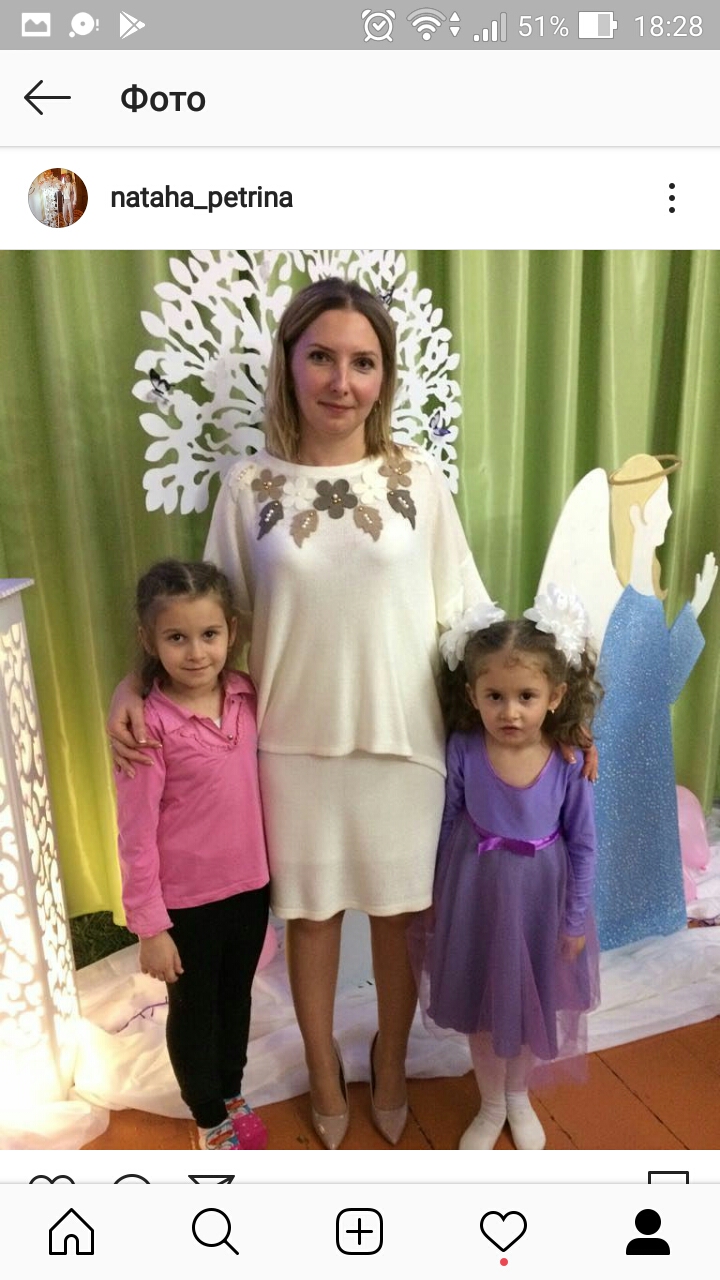 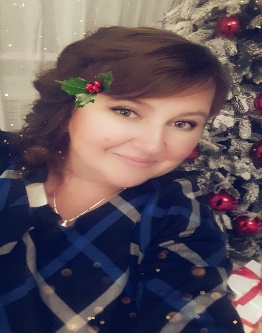 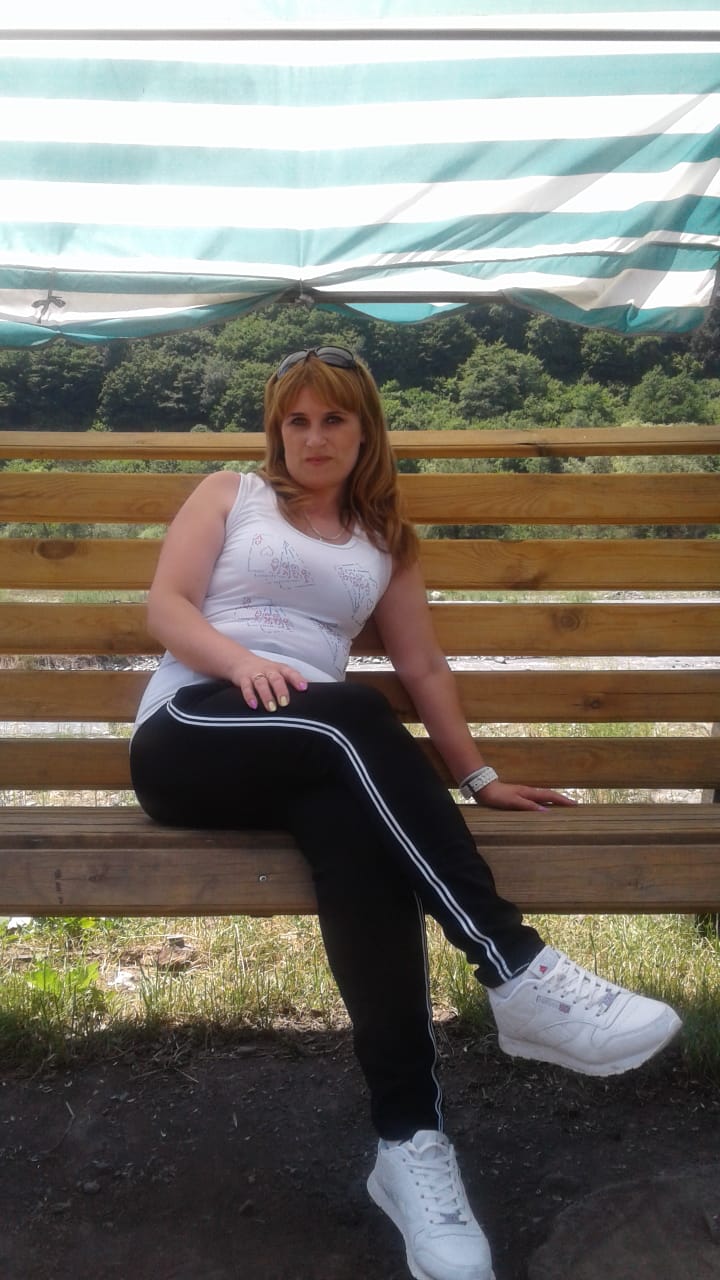 РЕЖИМНЫЙ          МОМЕНТВРЕМЯ   ПРОВЕДЕНИЯПриём, осмотр, игры, дежурство07.00 - 08.10Утренняя   гимнастика08.10 – 08.20Подготовка   к   завтраку, завтрак08.20 - 09.00Организованная образовательная деятельность9.00 - 9.20;    9.30 – 9.50;    10.00 - 10.20Подготовка к прогулке, прогулка10.20 - 12.10Возвращение  с   прогулки, гигиенические процедуры12.10 – 12.30Подготовка   к  обеду,  обед12.30  -12.50Подготовка  к   дневному   сну, дневной  сон.12.50 - 15.00Постепенный  подъём, бодрящая гимнастика, воздушные и водные процедуры.15.00 - 15.10Игры, самостоятельная деятельность15.10 -15.40Подготовка   к   полднику, полдник15.40 - 15.55Совместная деятельность с детьми, индивидуальная работа, игрыЧтение художественной литературы15.55 – 16.50Игры, подготовка  к прогулке,  прогулкаВозвращение   с  прогулки, игры, уход  детей   домой16.50 - 19.00В ДОШКОЛЬНОМ УЧРЕЖДЕНИИВРЕМЯП РОВЕДЕНИЯПрием и осмотр, игры на свежем воздухе 7.00-8.15Утренняя гимнастика на свежем воздухе8.20-8.30Подготовка к завтраку, завтрак8.30-8.50Подготовка к прогулке8.50-9.00Прогулка, самостоятельная деятельность9.00-12.10Совместная образовательная деятельность взрослого и детей оздоровительно-эстетического цикла на свежем воздухе9.25-9.50Подготовка ко второму завтраку, второй завтрак 11.00-11.10Самостоятельная деятельность12.10-12.30Подготовка к обеду, обед12.30-13.00Подготовка ко сну, дневной сон13.00-15.00Постепенный подъем, гимнастика пробуждения, воздушные, водные процедуры15.00-15.15Самостоятельная деятельность15.15-16.30Подготовка к ужину, ужин.      16.30-17.00Подготовка к прогулке, прогулка, самостоятельная деятельность, уход детей домой17.00-19.00Средняя группаСредняя группаСредняя группаПонедельник1. Физкультура2. ЧХЛ9.00 – 9.20Во 2-й пол. дняВторник1. Развитие речи2. Музыка3. Конструктивно-модельная деятельность9.00 – 9.209.30 – 9.50Во 2-й пол. дняСреда1. Познание (Предметный мир-2р., Соц.мир-2р., Природа-1р., чередуются) 2. Рисование3.Физкультура 9.00 – 9.209.30 – 9.5010.00 – 10.20Четверг1. ФЭМП2. Музыка9.00 – 9.209.30 – 9.50Пятница1.Лепка/Аппликация2. Физкультура на воздухе9.00 – 9.209.30 – 9.50